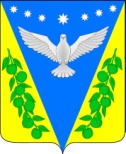 АДМИНИСТРАЦИЯ УСПЕНСКОГО СЕЛЬСКОГО ПОСЕЛЕНИЯ УСПЕНСКОГО РАЙОНАПОСТАНОВЛЕНИЕот 30 марта 2016 года				                                               №163с. УспенскоеОб отмене некоторых постановлений администрации Успенского сельского поселения Успенского районаВ целях приведения муниципальных нормативных правовых актов администрации Успенского сельского поселения Успенского района в соответствие с действующим законодательством, постановляю:1. Отменить постановление администрации Успенского сельского поселения Успенского района от 19 февраля 2016 года № 78 «Об утверждении Административного регламента предоставления администрацией Успенского сельского поселения Успенского района муниципальной услуги «Заключение соглашения о перераспределении земель и (или) земельных участков, находящихся в государственной или муниципальной собственности, и земельных участков, находящихся в частной собственности».2. Отменить постановление администрации Успенского сельского поселения Успенского района от 19 февраля 2016 года № 79 «Об утверждении Административного регламента предоставления администрацией Успенского сельского поселения Успенского района муниципальной услуги «Предоставление разрешения на условно разрешенный вид использования земельного участка или объекта капитального строительства».3. Отменить постановление администрации Успенского сельского поселения Успенского района от 19 февраля 2016 года № 89 «Об утверждении Административного регламента предоставления администрацией Успенского сельского поселения Успенского района муниципальной услуги: «Утверждение схемы расположения земельного участка или земельных участков на кадастровом плане территории».4. Отменить постановление администрации Успенского сельского поселения Успенского района от 19 февраля 2016 года № 90 «Об утверждении Административного регламента по предоставлению администрацией Успенского сельского поселения Успенского района муниципальной услуги «Предоставление земельных участков, находящихся в государственной или муниципальной собственности, в постоянное (бессрочное) пользование».5. Отменить постановление администрации Успенского сельского поселения Успенского района от 19 февраля 2016 года № 91 «Об утверждении административного регламента предоставления администрацией Успенского сельского поселения Успенского района муниципальной услуги «Предоставление земельных участков, находящихся в государственной или муниципальной собственности, отдельным категориям граждан в собственность бесплатно».6. Отменить постановление администрации Успенского сельского поселения Успенского района от 19 февраля 2016 года № 101 «Об утверждении Административного регламента предоставления администрацией Успенского сельского поселения Успенского района муниципальной услуги «Выдача порубочного билета на территории муниципального образования».7. Отменить постановление администрации Успенского сельского поселения Успенского района от  № 108 «Об утверждении Административного регламента предоставления администрацией Успенского сельского поселения Успенского района муниципальной услуги «Передача бесплатно в собственность граждан Российской Федерации на добровольной основе занимаемых ими жилых помещений в муниципальном жилищном фонде».8. Обнародовать настоящее постановление в соответствии с Уставом Успенского сельского поселения Успенского района и разместить на официальном сайте администрации Успенского сельского поселения Успенского района.9. Контроль за выполнением настоящего постановления оставляю за собой.10. Постановление вступает в силу со следующего дня после дня его официального обнародования..Глава Успенского сельского поселения  Успенского района                                                      Н.Н. Буркот